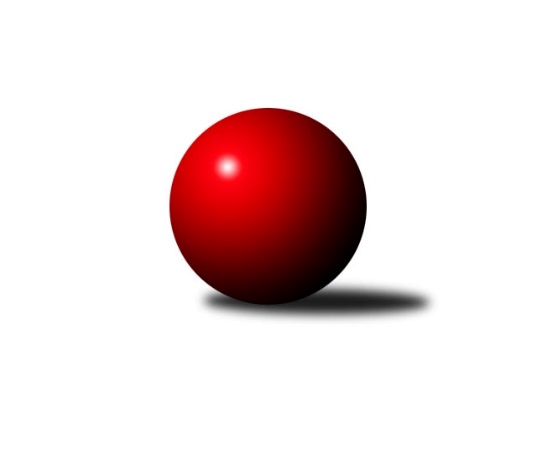 Č.15Ročník 2017/2018	11.2.2018Nejlepšího výkonu v tomto kole: 3424 dosáhlo družstvo: TJ Sokol Tehovec 3.KLM B 2017/2018Výsledky 15. kolaSouhrnný přehled výsledků:TJ Sparta Kutná Hora	- Sokol Kolín 	2.5:5.5	3311:3323	12.0:12.0	10.2.SKK Hořice B	- TJ Sokol Tehovec 	2:6	3337:3424	8.0:16.0	10.2.TJ Sokol Benešov 	- KK Konstruktiva Praha B	7:1	3229:2934	14.5:9.5	10.2.SKK Jičín B	- SK Žižkov Praha	1:7	3244:3417	8.0:16.0	10.2.KK Jiří Poděbrady	- TJ Lokomotiva Trutnov 	1.5:6.5	3115:3288	7.0:17.0	10.2.SKK Náchod	- Spartak Rokytnice n. J. 	6:2	3296:3257	13.0:11.0	11.2.Tabulka družstev:	1.	TJ Lokomotiva Trutnov	15	13	1	1	83.0 : 37.0 	210.0 : 150.0 	 3366	27	2.	SKK Náchod	15	11	0	4	76.5 : 43.5 	187.0 : 173.0 	 3240	22	3.	SKK Hořice B	15	9	1	5	64.0 : 56.0 	186.0 : 174.0 	 3266	19	4.	TJ Sokol Benešov	15	9	0	6	62.0 : 58.0 	180.0 : 180.0 	 3255	18	5.	Spartak Rokytnice n. J.	15	8	0	7	70.5 : 49.5 	196.5 : 163.5 	 3329	16	6.	TJ Sokol Tehovec	15	7	2	6	63.5 : 56.5 	184.5 : 175.5 	 3297	16	7.	SK Žižkov Praha	15	7	0	8	62.0 : 58.0 	186.5 : 173.5 	 3261	14	8.	TJ Sparta Kutná Hora	15	6	0	9	50.0 : 70.0 	168.5 : 191.5 	 3166	12	9.	Sokol Kolín	15	5	1	9	51.5 : 68.5 	172.5 : 187.5 	 3192	11	10.	KK Jiří Poděbrady	15	5	0	10	52.0 : 68.0 	167.0 : 193.0 	 3219	10	11.	SKK Jičín B	15	3	3	9	46.0 : 74.0 	165.5 : 194.5 	 3185	9	12.	KK Konstruktiva Praha B	15	3	0	12	39.0 : 81.0 	156.0 : 204.0 	 3141	6Podrobné výsledky kola:	 TJ Sparta Kutná Hora	3311	2.5:5.5	3323	Sokol Kolín 	Vladimír Holý	148 	 126 	 149 	149	572 	 1:3 	 583 	 142	136 	 154	151	Jiří Němec	Michal Hrčkulák	133 	 134 	 125 	147	539 	 3:1 	 544 	 129	132 	 141	142	Vojtěch Zelenka	Dušan Hrčkulák	118 	 137 	 160 	150	565 	 3:1 	 553 	 145	131 	 133	144	Jindřich Lauer	Leoš Vobořil	142 	 143 	 154 	120	559 	 1:3 	 562 	 151	158 	 123	130	Jiří Tichý	Petr Dus	128 	 140 	 140 	135	543 	 2:2 	 543 	 151	116 	 137	139	Josef Mikoláš	Agaton Plaňanský ml.	140 	 134 	 130 	129	533 	 2:2 	 538 	 132	112 	 150	144	Miloslav Vikrozhodčí: Nejlepší výkon utkání: 583 - Jiří Němec	 SKK Hořice B	3337	2:6	3424	TJ Sokol Tehovec 	Ondřej Černý	154 	 159 	 149 	152	614 	 3:1 	 606 	 153	142 	 163	148	Jaroslav Procházka	Martin Bartoníček	143 	 151 	 147 	123	564 	 1:3 	 554 	 152	121 	 148	133	Petr Seidl	Ondřej Fikar	131 	 131 	 137 	111	510 	 0:4 	 583 	 149	144 	 139	151	Jakub Šmidlík	Petr Vokáč	141 	 151 	 125 	121	538 	 0:4 	 592 	 145	159 	 151	137	Tomáš Čožík	Radek Košťál	145 	 149 	 149 	128	571 	 3:1 	 543 	 123	155 	 141	124	Vladimír Matějka	Ivan Vondráček	148 	 130 	 133 	129	540 	 1:3 	 546 	 110	149 	 148	139	Martin Bílekrozhodčí: Nejlepší výkon utkání: 614 - Ondřej Černý	 TJ Sokol Benešov 	3229	7:1	2934	KK Konstruktiva Praha B	Petr Červ	136 	 153 	 129 	134	552 	 1:3 	 583 	 154	156 	 126	147	Václav Posejpal	Jaroslav Franěk	132 	 139 	 135 	127	533 	 2:2 	 523 	 113	153 	 124	133	Arnošt Nedbal	Ivan Januš *1	124 	 149 	 127 	111	511 	 2.5:1.5 	 530 	 149	144 	 127	110	Miroslav Šnejdar st.	Tomáš Svoboda	117 	 133 	 136 	132	518 	 3:1 	 499 	 112	123 	 124	140	Stanislav Vesecký	Lukáš Kočí	135 	 135 	 146 	148	564 	 3:1 	 288 	 133	150 	 5	0	Jiří Makovička	Miroslav Šostý	159 	 140 	 135 	117	551 	 3:1 	 511 	 137	128 	 138	108	Jakub Hlavarozhodčí: střídání: *1 od 49. hodu Michal VyskočilNejlepší výkon utkání: 583 - Václav Posejpal	 SKK Jičín B	3244	1:7	3417	SK Žižkov Praha	Pavel Kaan	150 	 158 	 135 	141	584 	 2:2 	 603 	 145	144 	 149	165	František Rusín	Petr Kolář	149 	 128 	 134 	142	553 	 1:3 	 556 	 153	129 	 138	136	Petr Veverka	Martin Mazáček	125 	 139 	 142 	118	524 	 0:4 	 590 	 162	145 	 148	135	Martin Beran	Vladimír Pavlata	142 	 111 	 130 	121	504 	 1:3 	 592 	 151	142 	 127	172	Josef Kašpar	Tomáš Pavlata	123 	 149 	 136 	138	546 	 2:2 	 534 	 129	140 	 137	128	Jiří Zetek	Vladimír Řehák	124 	 120 	 142 	147	533 	 2:2 	 542 	 152	121 	 133	136	Stanislav Schuhrozhodčí: Nejlepší výkon utkání: 603 - František Rusín	 KK Jiří Poděbrady	3115	1.5:6.5	3288	TJ Lokomotiva Trutnov 	Lukáš Štich	152 	 154 	 129 	153	588 	 3:1 	 583 	 139	152 	 145	147	Roman Straka	Václav Kňap	150 	 143 	 126 	131	550 	 1:3 	 574 	 157	162 	 131	124	Marek Plšek	Ladislav Nožička *1	102 	 112 	 125 	131	470 	 1:3 	 504 	 122	127 	 119	136	Marek Žoudlík	Jiří st. Miláček	122 	 120 	 132 	112	486 	 0:4 	 556 	 152	134 	 143	127	David Ryzák	Miloš Holý	132 	 130 	 132 	115	509 	 0:4 	 559 	 140	136 	 145	138	Petr Holý	Jiří ml. Miláček	143 	 147 	 109 	113	512 	 2:2 	 512 	 120	121 	 145	126	Kamil Fiebinger *2rozhodčí: střídání: *1 od 61. hodu Svatopluk Čech, *2 od 61. hodu Miroslav KuželNejlepší výkon utkání: 588 - Lukáš Štich	 SKK Náchod	3296	6:2	3257	Spartak Rokytnice n. J. 	Antonín Hejzlar	148 	 140 	 141 	135	564 	 2:2 	 534 	 150	129 	 113	142	Slavomír Trepera	Aleš Tichý	133 	 141 	 139 	145	558 	 1:3 	 621 	 157	168 	 163	133	Michal Jirouš	Martin Kováčik	125 	 140 	 134 	135	534 	 3:1 	 534 	 113	136 	 132	153	Zdeněk st. Novotný st.	Tomáš Majer	148 	 133 	 115 	163	559 	 3:1 	 472 	 123	110 	 126	113	Zdeněk ml. Novotný ml.	Tomáš Adamů	143 	 115 	 124 	143	525 	 1:3 	 565 	 136	149 	 130	150	Petr Mařas	Jan Adamů	114 	 137 	 150 	155	556 	 3:1 	 531 	 145	131 	 119	136	Milan Valášekrozhodčí: Nejlepší výkon utkání: 621 - Michal JiroušPořadí jednotlivců:	jméno hráče	družstvo	celkem	plné	dorážka	chyby	poměr kuž.	Maximum	1.	Michal Jirouš 	Spartak Rokytnice n. J. 	622.95	395.0	228.0	0.5	8/9	(650)	2.	Roman Straka 	TJ Lokomotiva Trutnov 	589.03	387.0	202.1	1.4	9/9	(621)	3.	Václav Kňap 	KK Jiří Poděbrady	579.89	377.9	202.0	1.3	5/6	(616)	4.	Tomáš Čožík 	TJ Sokol Tehovec 	575.64	369.2	206.4	3.1	7/8	(610)	5.	Kamil Fiebinger 	TJ Lokomotiva Trutnov 	571.31	378.5	192.8	3.5	7/9	(604)	6.	Petr Holý 	TJ Lokomotiva Trutnov 	569.35	375.7	193.7	1.8	8/9	(603)	7.	Josef Kašpar 	SK Žižkov Praha	564.35	370.3	194.1	3.6	8/8	(592)	8.	Jaroslav Procházka 	TJ Sokol Tehovec 	564.14	372.4	191.7	2.1	8/8	(606)	9.	Ivan Januš 	TJ Sokol Benešov 	562.58	370.4	192.2	4.3	8/8	(611)	10.	František Rusín 	SK Žižkov Praha	561.67	364.9	196.8	3.0	7/8	(607)	11.	David Ryzák 	TJ Lokomotiva Trutnov 	559.79	363.8	196.0	3.0	6/9	(594)	12.	Radek Košťál 	SKK Hořice B	558.18	369.2	188.9	2.7	8/8	(619)	13.	Jakub Šmidlík 	TJ Sokol Tehovec 	557.38	367.0	190.4	2.6	7/8	(592)	14.	Ivan Vondráček 	SKK Hořice B	556.67	368.9	187.8	4.6	6/8	(606)	15.	Petr Mařas 	Spartak Rokytnice n. J. 	556.39	367.1	189.3	3.6	9/9	(584)	16.	Tomáš Pavlata 	SKK Jičín B	555.25	373.1	182.1	4.3	6/7	(611)	17.	Petr Vokáč 	SKK Hořice B	553.46	365.6	187.8	4.2	7/8	(575)	18.	Lukáš Kočí 	TJ Sokol Benešov 	551.90	361.9	190.0	4.1	8/8	(590)	19.	Marek Plšek 	TJ Lokomotiva Trutnov 	551.33	366.1	185.3	3.5	8/9	(599)	20.	Tomáš Majer 	SKK Náchod	551.14	362.1	189.0	3.8	7/7	(601)	21.	Marek Žoudlík 	TJ Lokomotiva Trutnov 	550.90	375.2	175.7	5.0	7/9	(595)	22.	Leoš Vobořil 	TJ Sparta Kutná Hora	550.83	372.2	178.6	4.6	6/7	(588)	23.	Martin Bartoníček 	SKK Hořice B	550.04	364.6	185.4	4.7	7/8	(617)	24.	Jan Adamů 	SKK Náchod	549.92	363.9	186.0	5.1	7/7	(604)	25.	Lukáš Štich 	KK Jiří Poděbrady	547.96	374.4	173.6	3.5	6/6	(588)	26.	Jiří Němec 	Sokol Kolín 	547.67	367.7	180.0	3.8	7/7	(613)	27.	Jiří Šťastný 	TJ Sokol Tehovec 	546.92	369.3	177.6	4.5	6/8	(589)	28.	Michal Vlček 	TJ Lokomotiva Trutnov 	546.81	378.4	168.4	5.8	7/9	(576)	29.	Zdeněk st. Novotný  st.	Spartak Rokytnice n. J. 	546.36	364.7	181.6	5.6	7/9	(570)	30.	Martin Beran 	SK Žižkov Praha	545.63	371.6	174.0	5.0	8/8	(611)	31.	Slavomír Trepera 	Spartak Rokytnice n. J. 	545.24	362.8	182.5	3.9	7/9	(580)	32.	Antonín Hejzlar 	SKK Náchod	544.82	359.4	185.4	5.8	7/7	(595)	33.	Aleš Tichý 	SKK Náchod	543.87	356.5	187.3	4.8	7/7	(602)	34.	Jan Pelák 	Sokol Kolín 	543.84	364.0	179.8	4.5	7/7	(613)	35.	Václav Posejpal 	KK Konstruktiva Praha B	543.70	366.6	177.1	3.3	7/7	(583)	36.	Jiří Zetek 	SK Žižkov Praha	543.40	360.9	182.5	3.1	8/8	(595)	37.	Štěpán Kvapil 	Spartak Rokytnice n. J. 	542.20	363.3	178.9	4.7	6/9	(567)	38.	Jaroslav Franěk 	TJ Sokol Benešov 	541.81	364.4	177.5	4.6	8/8	(581)	39.	Ondřej Fikar 	SKK Hořice B	540.71	367.0	173.7	5.7	7/8	(566)	40.	Miloslav Vik 	Sokol Kolín 	539.76	359.8	179.9	4.3	7/7	(584)	41.	Tomáš Svoboda 	TJ Sokol Benešov 	538.98	370.0	169.0	5.2	8/8	(593)	42.	Michal Hrčkulák 	TJ Sparta Kutná Hora	538.95	359.6	179.3	4.8	7/7	(583)	43.	Miroslav Šostý 	TJ Sokol Benešov 	538.53	368.4	170.1	5.8	6/8	(586)	44.	Milan Valášek 	Spartak Rokytnice n. J. 	538.44	361.2	177.3	5.2	8/9	(576)	45.	Petr Kolář 	SKK Jičín B	538.13	358.5	179.7	5.8	6/7	(577)	46.	Dušan Hrčkulák 	TJ Sparta Kutná Hora	536.80	365.6	171.2	5.1	7/7	(596)	47.	Lukáš Holosko 	Sokol Kolín 	536.05	364.7	171.3	4.6	7/7	(586)	48.	Arnošt Nedbal 	KK Konstruktiva Praha B	535.80	363.7	172.1	5.8	7/7	(569)	49.	Petr Červ 	TJ Sokol Benešov 	534.30	361.3	173.0	5.1	8/8	(566)	50.	Vladimír Řehák 	SKK Jičín B	534.13	362.7	171.4	3.8	7/7	(601)	51.	Miloš Holý 	KK Jiří Poděbrady	533.60	351.7	181.9	4.4	5/6	(554)	52.	Luboš Kocmich 	SK Žižkov Praha	531.30	349.0	182.3	4.5	6/8	(575)	53.	Vladimír Holý 	TJ Sparta Kutná Hora	529.76	354.6	175.1	5.3	7/7	(581)	54.	Jakub Hlava 	KK Konstruktiva Praha B	528.83	358.3	170.5	6.2	7/7	(557)	55.	Jiří Barbora 	TJ Sparta Kutná Hora	528.56	353.3	175.3	4.6	6/7	(569)	56.	Petr Veverka 	SK Žižkov Praha	527.94	354.0	173.9	5.9	6/8	(567)	57.	Jindřich Lauer 	Sokol Kolín 	526.55	355.1	171.5	5.3	5/7	(555)	58.	Vladimír Pavlata 	SKK Jičín B	526.22	356.5	169.7	6.8	7/7	(571)	59.	Tomáš Adamů 	SKK Náchod	525.07	352.0	173.1	2.9	6/7	(564)	60.	Martin Mazáček 	SKK Jičín B	524.33	355.7	168.6	6.6	6/7	(541)	61.	Jiří ml. Miláček 	KK Jiří Poděbrady	523.82	359.9	164.0	4.7	4/6	(560)	62.	Ondřej Šustr 	KK Jiří Poděbrady	523.60	357.5	166.1	7.9	5/6	(562)	63.	Stanislav Vesecký 	KK Konstruktiva Praha B	519.86	361.4	158.4	8.6	7/7	(600)	64.	Miroslav Šnejdar  st.	KK Konstruktiva Praha B	518.31	357.2	161.1	7.7	7/7	(556)	65.	František Černý 	SKK Jičín B	517.80	359.2	158.6	10.2	5/7	(562)	66.	Svatopluk Čech 	KK Jiří Poděbrady	515.70	360.9	154.8	7.3	5/6	(562)	67.	Vojtěch Zelenka 	Sokol Kolín 	503.13	344.1	159.0	9.6	6/7	(544)	68.	Jiří Makovička 	KK Konstruktiva Praha B	490.40	343.4	147.0	7.0	6/7	(582)		Ondřej Černý 	SKK Hořice B	574.44	377.6	196.9	2.2	3/8	(614)		Miloš Voleský 	SKK Náchod	564.00	391.0	173.0	13.0	1/7	(564)		Pavel Kaan 	SKK Jičín B	563.00	392.0	171.0	6.3	1/7	(584)		Agaton Plaňanský  ml.	TJ Sparta Kutná Hora	555.00	378.2	176.8	6.4	4/7	(581)		Jaroslav Kazda 	KK Jiří Poděbrady	553.00	357.0	196.0	4.0	1/6	(553)		Vladimír Matějka 	TJ Sokol Tehovec 	552.60	360.0	192.6	3.1	5/8	(591)		Miloš Veigl 	TJ Lokomotiva Trutnov 	551.00	353.0	198.0	4.0	1/9	(551)		Karel Košťál 	SKK Hořice B	546.33	376.7	169.7	5.3	3/8	(590)		Josef Mikoláš 	Sokol Kolín 	543.00	362.0	181.0	7.0	1/7	(543)		Martin Bílek 	TJ Sokol Tehovec 	542.90	369.0	173.9	6.1	5/8	(567)		Roman Bureš 	SKK Jičín B	542.83	361.7	181.2	3.8	2/7	(576)		Martin Kováčik 	SKK Náchod	541.81	360.0	181.8	4.1	4/7	(587)		Stanislav Schuh 	SK Žižkov Praha	541.45	363.8	177.7	5.4	5/8	(562)		Jiří st. Miláček 	KK Jiří Poděbrady	540.63	352.0	188.6	3.3	2/6	(563)		Tomáš Jelínek 	TJ Sparta Kutná Hora	540.50	359.0	181.5	3.5	2/7	(542)		Jaroslav Kříž 	SKK Jičín B	539.00	361.0	178.0	5.0	4/7	(585)		Ladislav Nožička 	KK Jiří Poděbrady	538.33	359.7	178.7	4.7	3/6	(553)		Petr Janouch 	Spartak Rokytnice n. J. 	538.00	360.0	178.1	6.2	5/9	(564)		Ladislav Hetcl  st.	Sokol Kolín 	536.00	377.0	159.0	7.0	1/7	(536)		Jiří Tichý 	Sokol Kolín 	535.67	358.1	177.6	5.5	2/7	(571)		Karel Hybš 	KK Konstruktiva Praha B	534.00	339.0	195.0	6.0	1/7	(534)		Bohumír Musil 	KK Konstruktiva Praha B	534.00	363.0	171.0	3.0	1/7	(534)		Jiří Franěk 	TJ Sokol Benešov 	533.00	355.0	178.0	5.0	1/8	(533)		Petr Seidl 	TJ Sokol Tehovec 	532.90	360.6	172.3	6.8	5/8	(584)		Vít Jírovec 	KK Jiří Poděbrady	532.83	363.6	169.2	3.8	3/6	(564)		Jan Mařas 	Spartak Rokytnice n. J. 	532.50	358.5	174.0	5.5	4/9	(571)		Jan Volf 	Spartak Rokytnice n. J. 	532.00	369.0	163.0	9.0	1/9	(532)		Bohumil Kuřina 	Spartak Rokytnice n. J. 	531.00	367.0	164.0	6.0	1/9	(531)		Petr Dus 	TJ Sparta Kutná Hora	526.88	364.3	162.6	5.2	2/7	(561)		Petr Šmidlík 	TJ Sokol Tehovec 	526.22	363.7	162.6	5.9	3/8	(547)		Jaroslav ml. Pleticha  ml.	KK Konstruktiva Praha B	526.00	346.0	180.0	4.0	1/7	(526)		Miroslav Nálevka 	SKK Hořice B	522.67	360.3	162.4	7.0	4/8	(587)		Filip Januš 	TJ Sokol Benešov 	519.75	355.5	164.3	7.3	4/8	(534)		Petr Tepličanec 	KK Konstruktiva Praha B	518.00	351.5	166.5	5.8	2/7	(554)		Martin Hrouda 	TJ Sokol Tehovec 	517.00	353.7	163.3	6.7	3/8	(530)		Jaroslav Čermák 	TJ Sparta Kutná Hora	516.00	367.5	148.5	9.5	2/7	(534)		David Stára 	SKK Náchod	515.00	352.3	162.7	7.3	3/7	(531)		Miroslav Kužel 	TJ Lokomotiva Trutnov 	514.00	362.5	151.5	6.7	3/9	(537)		Dalibor Mierva 	Sokol Kolín 	505.93	358.8	147.1	8.3	3/7	(563)		Jakub Stejskal 	Spartak Rokytnice n. J. 	502.00	350.0	152.0	4.0	1/9	(502)		Agaton Plaňanský  st.	SKK Jičín B	499.00	348.0	151.0	12.0	1/7	(499)		Zbyněk David 	KK Jiří Poděbrady	495.00	359.0	136.0	12.0	1/6	(495)		Jiří Čapek 	SKK Jičín B	492.00	359.0	133.0	13.0	1/7	(492)		Jiří Kapucián 	SKK Jičín B	487.00	344.0	143.0	4.0	1/7	(487)		Zdeněk ml. Novotný  ml.	Spartak Rokytnice n. J. 	472.00	337.0	135.0	12.0	1/9	(472)Sportovně technické informace:Starty náhradníků:registrační číslo	jméno a příjmení 	datum startu 	družstvo	číslo startu
Hráči dopsaní na soupisku:registrační číslo	jméno a příjmení 	datum startu 	družstvo	Program dalšího kola:16. kolo17.2.2018	so	9:00	Spartak Rokytnice n. J.  - KK Jiří Poděbrady	17.2.2018	so	10:00	TJ Lokomotiva Trutnov  - SKK Jičín B	17.2.2018	so	10:00	TJ Sokol Benešov  - SKK Hořice B	17.2.2018	so	10:00	TJ Sokol Tehovec  - SKK Náchod	17.2.2018	so	13:00	Sokol Kolín  - KK Konstruktiva Praha B	17.2.2018	so	13:30	SK Žižkov Praha - TJ Sparta Kutná Hora	Nejlepší šestka kola - absolutněNejlepší šestka kola - absolutněNejlepší šestka kola - absolutněNejlepší šestka kola - absolutněNejlepší šestka kola - dle průměru kuželenNejlepší šestka kola - dle průměru kuželenNejlepší šestka kola - dle průměru kuželenNejlepší šestka kola - dle průměru kuželenNejlepší šestka kola - dle průměru kuželenPočetJménoNázev týmuVýkonPočetJménoNázev týmuPrůměr (%)Výkon10xMichal JiroušRokytnice62111xMichal JiroušRokytnice114.116212xOndřej ČernýHořice6142xOndřej ČernýHořice111.296143xJaroslav ProcházkaTehovec6064xJaroslav ProcházkaTehovec109.846063xFrantišek RusínŽižkov6033xFrantišek RusínŽižkov109.676031xJosef KašparŽižkov5921xLukáš ŠtichPoděbrady109.385884xTomáš ČožíkTehovec5921xVáclav PosejpalKonstruktiva B108.6583